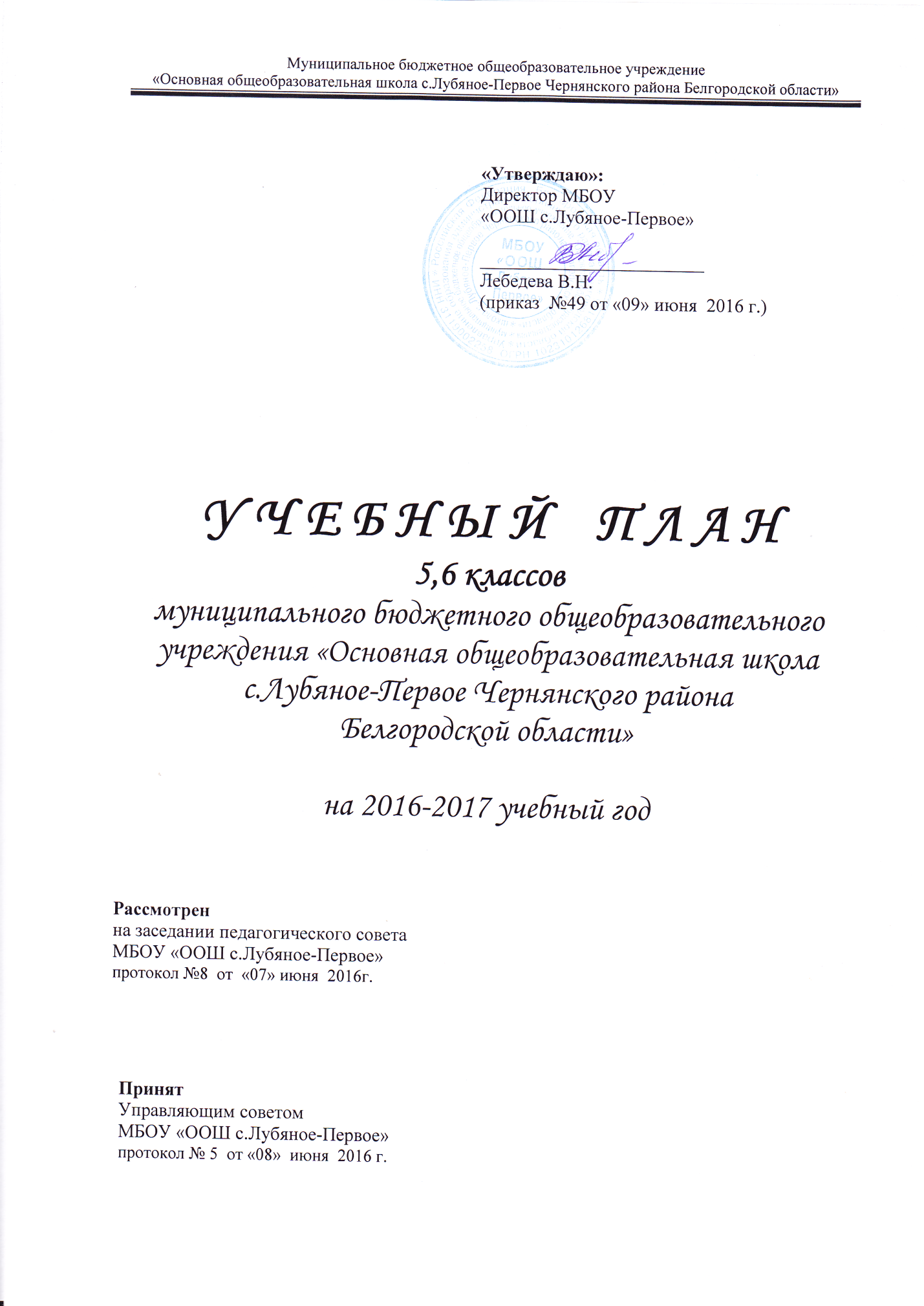  .Пояснительная записка       Учебный план для 5-6 классов муниципального бюджетного общеобразовательного учреждения «Основная общеобразовательная школа с.Лубяное-Первое Чернянского района Белгородской области» на 2016 - 2017 учебный год разработан в соответствии со следующими нормативными документами:- Конституция Российской Федерации (ст.43).- Закон Российской Федерации от 29.12.2012 № 273 - ФЗ «Об образовании в Российской Федерации».- Порядок организации и осуществления  образовательной деятельности по основным общеобразовательным программам – образовательным программам начального общего, основного общего и среднего общего образования, утвержденный приказом Министерства образования и науки Российской Федерации от 30.08.2013 г. № 1015 «Об утверждении Порядка организации и осуществления образовательной деятельности по основным общеобразовательным программам – образовательным программам начального общего, основного общего и среднего общего образования» (зарегистрирован в Минюсте Российской Федерации 01.10.2013 г.  регистрационный № 30067).- Приказ Министерства образования и науки Российской Федерации от 13.12.2013 г. № 1342 "О внесении изменений в Порядок организации и осуществления образовательной деятельности по основным общеобразовательным программам - образовательным программам начального общего, основного общего и среднего общего образования, утвержденный приказом Министерства образования и науки РФ от 30.08.2013 г. № 1015.- Приказ Министерства образования и науки Российской Федерации от 28.05.2014.              № 598 "О внесении изменений в Порядок организации и осуществления образовательной деятельности по основным общеобразовательным программам - образовательным программам начального общего, основного общего и среднего общего образования, утвержденный приказом Министерства образования и науки РФ от 30.08.2013 г. № 1015.- Приказ Министерства образования и науки Российской Федерации от 17.07.2015 г. № 734 "О внесении изменений в Порядок организации и осуществления образовательной деятельности по основным общеобразовательным программам - образовательным программам начального общего, основного общего и среднего общего образования, утвержденный приказом Министерства образования и науки РФ от 30.08.2013 г. № 1015.- Санитарно-эпидемиологические правила и нормативы СанПиН 2.4.2.2821-10 «Санитарно-эпидемиологические требования к условиям и организации обучения в общеобразовательных учреждениях» (зарегистрированы в Минюсте Российской Федерации  03.03.2011г. регистрационный номер 19993) с изменениями и дополнениями от 29 июня 2011 г., 25 декабря 2013 г., 24 ноября 2015 г.- Приказ Министерства образования и науки Российской Федерации от 17.12.2010 г. № 1897 «Об утверждении федерального государственного образовательного стандарта основного общего образования» (зарегистрирован в Минюсте Российской Федерации  01.02.2011 г. регистрационный  № 19644).- Федеральный государственный образовательный стандарт основного общего образования. - Приказ Министерства образования и науки Российской Федерации от 29.12.2014 г. № 1644 «О внесении изменений в приказ Министерства образования и науки Российской Федерации от 17 декабря . № 1897 «Об утверждении  федерального государственного образовательного стандарта основного общего образования» (зарегистрирован в Минюсте России 06.02.2015 г. № 35915).- Приказ Министерства образования и науки Российской Федерации от 31.12.2015 г. № 1577 "О внесении изменений в федеральный государственный образовательный стандарт основного общего образования, утвержденный приказом Министерства образования и науки РФ от 17 декабря 2010 г. № 1897" (зарегистрирован в Минюсте России 02.02.2016 г. № 40937). - Письмо Министерства образования и науки Российской Федерации от 25.05.2015 г. № 08-761 "Об изучении предметных областей "Основы религиозных культур и светской этики" и "Основы духовно-нравственной культуры народов России".- Устав муниципального бюджетного общеобразовательного учреждения «Основная общеобразовательная школа с.Лубяное-Первое Чернянского района Белгородской области»- Основная образовательная программа основного общего образования муниципального бюджетного общеобразовательного учреждения «Основная общеобразовательная школа с.Лубяное-Первое Чернянского района Белгородской области» (новая редакция), утвержденная приказом от 09 июня 2016 г. № 49. - Положение о формах, периодичности, порядке текущего контроля успеваемости и промежуточной аттестации обучающихся муниципального бюджетного общеобразовательного учреждения  «Основная общеобразовательная школа с.Лубяное-Первое Чернянского района Белгородской области»- Положение о  распределении часов части учебного плана, формируемой участниками образовательных отношений, компонента образовательного учреждения муниципального бюджетного общеобразовательного учреждения «Основная общеобразовательная школа с.Лубяное-Первое Чернянского района Белгородской области»- Приказ от 06 мая . №30 «Об утверждении списка учебников и учебных пособий на 2016-2017 учебный год».Учебный план основного общего образования (далее - учебный план) обеспечивает введение в действие и реализацию требований федерального государственного образовательного стандарта основного общего образования, определяет общий объем нагрузки и максимальный объем аудиторной нагрузки обучающихся, состав и структуру  обязательных предметных областей по классам (годам обучения).        	 Учебный план обеспечивает преподавание и изучение государственного языка Российской Федерации, а также устанавливает количество занятий, отводимых на его изучение, по классам (годам) обучения.          	В процессе становления учебного плана учитывались цели и задачи образовательной деятельности МБОУ "ООШ с.Лубяное-Первое", отражающие основные направления развития системы образования, потребности рынка труда, материальные и кадровые возможности по достижению требований, заложенных в федеральном  государственном образовательном стандарте  основного общего образования.         	Учебный план для 5 - 6  классов  включает  обязательную часть и часть, формируемую участниками образовательных отношений.         	Обязательная часть учебного плана определяет состав обязательных для изучения учебных предметов и время, отводимое на их изучение по классам (годам) обучения.          	 В учебный план входят следующие обязательные предметные области:  «Русский язык и литература», «Иностранные языки», «Математика и информатика», «Общественно - научные предметы»,  "Естественно - научные предметы", «Искусство», «Технология», «Физическая культура и основы безопасности жизнедеятельности», "Основы духовно-нравственной культуры народов России",  каждая из которых направлена на решение основных задач реализации содержания  учебных предметов, входящих в их состав.         	Предметная область «Русский язык и литература» представлена учебными предметами  «Русский язык» (5 ч в неделю в 5 классе, 6 ч в неделю в 6 классе), «Литература» (3 ч в неделю в 5-6 классах).         	В предметную область «Иностранные языки» входит учебный предмет «Иностранный язык (английский)», на изучение которого отводится по 3 ч в неделю в каждом классе.         	Предметная область «Математика и информатика» представлена учебным предметом «Математика», который изучается в объеме 5 ч  в неделю в 5-6 классах.         	Предметная область «Общественно - научные предметы» представлена учебными предметами: «Всеобщая история», которая изучается  в 5 классе 2 часа в неделю, «История России» и  «Всеобщая история»  в 6 классе 2 часа в неделю, «Обществознание» (1 ч в неделю в 6 классе)  и "География" (1 ч в неделю в каждом классе).         	В предметной области "Естественно - научные  предметы" в 5-6 классах изучается учебный предмет "Биология" (1 ч в неделю в каждом классе).        	 Предметная область «Искусство» включает  учебные предметы «Изобразительное искусство» и «Музыка» (по 1 ч в неделю в каждом классе).         	Предметная область «Технология» в 5-6 классах представлена учебным предметом «Технология» (2 ч в неделю).        	Предметная область "Основы духовно-нравственной культуры народов России" представлена учебным предметом "Основы духовно-нравственной культуры народов России" и изучается в 5 классе в объеме  1 ч в неделю.          	Учебный предмет «Физическая культура» входит в предметную область «Физическая культура и основы безопасности жизнедеятельности»,  изучается в объеме 3 ч в неделю (2 ч - обязательная часть учебного плана, 1 ч - часть учебного плана, формируемая участниками образовательных отношений).           	С целью  реализации содержания образования предметной области "Общественно-научные предметы", достижения планируемых результатов освоения обучающимися основной образовательной программы основного общего образования,  в  части учебного плана, формируемой участниками образовательных отношений, в 5 классе изучается учебный предмет "Обществознание" по программе авторов Боголюбова Л.Н., Городецкой Н.И., Ивановой Л.Ф., Лазебникова А.Ю., Матвеева А.И.            В рамках части учебного плана, формируемой участниками образовательных отношений, в 6 классе в объеме 1 ч в неделю изучается учебный предмет «Основы безопасности жизнедеятельности», входящий в предметную область «Физическая культура и основы безопасности жизнедеятельности».Таким образом, при формировании части, формируемой участниками образовательных отношений, учитывалось право выбора обучающимися и их родителями (законными представителями), предметов, обеспечивающих различные интересы и потребности, которые были выявлены на основе диагностики, с учетом специфики общеобразовательного учреждения.         	Цель изучения предмета – формирование у обучающихся основных понятий об опасных и чрезвычайных ситуациях в повседневной жизни, об их последствиях для здоровья и жизни человека, выработка у них сознательного и ответственного отношения к личной безопасности, безопасности окружающих.          	По всем учебным предметам обучение осуществляется по учебникам, включенным в федеральный перечень учебников, рекомендуемых к использованию при реализации имеющих государственную аккредитацию образовательных программ начального общего, основного общего и среднего общего образования.                 Годовая промежуточная аттестация обучающихся 5-6 классов проводится с аттестационными испытаниями в форме письменных экзаменов по учебным предметам "Русский  язык"  и "Математика". Сетка часов учебного плана  5-6 классовСетка часов учебного плана  5-6 классовУЧЕБНО-МЕТОДИЧЕСКОЕ СОПРОВОЖДЕНИЕ УЧЕБНОГО ПЛАНАмуниципального бюджетного общеобразовательного учреждения «Основная общеобразовательная школа с.Лубяное-Первое Чернянского района Белгородской области в 2016-2017 учебном годуОСНОВНОЕ ОБЩЕЕ ОБРАЗОВАНИЕ 5-6 классы№п/пГодовая  промежуточная  аттестацияГодовая  промежуточная  аттестацияГодовая  промежуточная  аттестация№п/пКлассПредметФорма1.5 класс  Русский языкКонтрольный диктант с 2 грамматическими заданиями (письменно)1.5 класс  МатематикаКонтрольная работа (5 заданий) (письменно)2.6 класс  Русский языкКонтрольный диктант с 2 грамматическими заданиями (письменно)2.6 класс  МатематикаКонтрольная работа(5 заданий) (письменно)Предметные областиУчебные предметыКоличество часовКоличество часовКоличество часовВсегоПредметные областиУчебные предметы5 класс5 класс6 классВсегоОбязательная частьОбязательная частьОбязательная частьОбязательная частьОбязательная частьОбязательная частьРусский язык и литератураРусский язык55611Русский язык и литератураЛитература3336Иностранные языкиИностранный язык (английский)3336Математика и информатикаМатематика55510Общественно-научные предметыИстория России24Общественно-научные предметыВсеобщая история2224Общественно-научные предметыОбществознание 11Общественно-научные предметыГеография1112Естественно - научные предметыБиология1112ИскусствоМузыка1112ИскусствоИзобразительное искусство1112ТехнологияТехнология 2224Физическая культура и основы безопасности жизнедеятельностиФизическая культура2224Основы духовно-нравственной культуры народов РоссииОсновы духовно-нравственной культуры народов России. 111ИтогоИтого27272855Часть, формируемая участниками образовательных отношенийЧасть, формируемая участниками образовательных отношенийЧасть, формируемая участниками образовательных отношенийЧасть, формируемая участниками образовательных отношенийЧасть, формируемая участниками образовательных отношенийЧасть, формируемая участниками образовательных отношенийОбщественно-научные предметыОбществознание 11Физическая культура и основы безопасности жизнедеятельностиФизическая культура 1112Физическая культура и основы безопасности жизнедеятельностиОсновы безопасности жизнедеятельности111ИтогоИтого29303059Максимально допустимая аудиторная недельная нагрузка (в академических часах) при 5 – дневной неделе (п.19 №3 изменений в СанПиН 2.4.2.2821-10)Максимально допустимая аудиторная недельная нагрузка (в академических часах) при 5 – дневной неделе (п.19 №3 изменений в СанПиН 2.4.2.2821-10)29303059Максимально допустимая годовая  нагрузкаМаксимально допустимая годовая  нагрузка986102010202006Предметные областиУчебные предметыКоличество часовКоличество часовКоличество часовВсегоПредметные областиУчебные предметы5 класс5 класс6 классВсегоОбязательная частьОбязательная частьОбязательная частьОбязательная частьОбязательная частьОбязательная частьРусский язык и литератураРусский язык55611Русский язык и литератураЛитература3336Иностранные языкиИностранный язык (английский)3336Математика и информатикаМатематика55510Общественно-научные предметыИстория2224Общественно-научные предметыОбществознание 11Общественно-научные предметыГеография1112Естественно - научные предметыБиология1112ИскусствоМузыка1112ИскусствоИзобразительное искусство1112ТехнологияТехнология 2224Физическая культура и основы безопасности жизнедеятельностиФизическая культура2224Основы духовно-нравственной культуры народов РоссииОсновы духовно-нравственной культуры народов России. 111ИтогоИтого27272855Часть, формируемая участниками образовательных отношенийЧасть, формируемая участниками образовательных отношенийЧасть, формируемая участниками образовательных отношенийЧасть, формируемая участниками образовательных отношенийЧасть, формируемая участниками образовательных отношенийЧасть, формируемая участниками образовательных отношенийОбщественно-научные предметыОбществознание 11Физическая культура и основы безопасности жизнедеятельностиФизическая культура 1112Физическая культура и основы безопасности жизнедеятельностиОсновы безопасности жизнедеятельности111ИтогоИтого29303059Максимально допустимая аудиторная недельная нагрузка (в академических часах) при 5 – дневной неделе (п.19 №3 изменений в СанПиН 2.4.2.2821-10)Максимально допустимая аудиторная недельная нагрузка (в академических часах) при 5 – дневной неделе (п.19 №3 изменений в СанПиН 2.4.2.2821-10)29303059Максимально допустимая годовая  нагрузкаМаксимально допустимая годовая  нагрузка986102010202006№ п/пУчебные предметы классПрограммаПрограммаПрограммаУчебникиУчебникиУчебникиОбеспеченностьобучающихся в %№ п/пУчебные предметы классВид Автор Год изданияАвторНазвание Год изданияОбеспеченностьобучающихся в %1.Русский язык5ГосударственнаяавторскаяМ.Т. Баранов, Т.А. Ладыженская, Н.М. Шанский, Л.А. Тростенцова, А.Д. Дейкина2011Ладыженская Т.А, Баранов М.Т., Тростенцова Л.А. и др.Русский язык2012100 %6ГосударственнаяавторскаяМ.Т. Баранов, Т.А. Ладыженская, Н.М. Шанский, Л.А. Тростенцова, А.Д. Дейкина2011Ладыженская Т.А, Баранов М.Т., Тростенцова Л.А. и др.Русский язык2015100 %2.Литература5Государственная авторскаяГ.С. Меркин 2014Меркин Г.С. Литература2014100 %6Государственная авторскаяГ.С. Меркин 2014Меркин Г.С. Литература2014100 %3.Иностранный язык (английский)5Государственная авторскаяВербицкая М.В., Б. Эббс, Э. Уорелл, Э. Уорд2014Вербицкая М.В., Б. Эббс, Э. Уорелл, Э. Уорд. Под ред. проф. Вербицкой М.В.Английский язык2015100 %6Государственная авторскаяВербицкая М.В., Б. Эббс, Э. Уорелл, Э. Уорд2014Вербицкая М.В., Б. Эббс, Э. Уорелл, Э. Уорд. Под ред. проф. Вербицкой М.В.Английский язык2015100 %4.Математика5Государственная авторскаяВиленкин Н.Я., Жохов В.И.2012Виленкин Н.Я., Жохов В.И., Чесноков А.С., Шварцбурд С.И.      Математика 2015100 % 6Государственная авторскаяВиленкин Н.Я., Жохов В.И.2012Виленкин Н.Я., Жохов В.И., Чесноков А.С., Шварцбурд С.И.      Математика 2015100 % 5.История5Государственная авторскаяВигасин А.А., Годер Г.И., Свенцицкая И.С.2014Вигасин А.А., Годер Г.И., Свенцицкая И.С.Всеобщая история. История Древнего мира2014100 %6Государственная авторскаяДанилов А.А., Журавлева О.Н., Барыкина И.Е.Шевченко Н.И.20162014Арсентьев Н.М., Данилов А.А., Стефанович П.С. и др./Под ред. Торкунова А.В.Агибалова Е.В., Донской Г.М.История РоссииИстория Средних веков2014201620142015100 %100 %6.География5Государственная  авторскаяДомогацких Е.М.,Введенский Э.Л.,Плешаков А.А.2014Домогацких Е.М.,Введенский Э.Л.,Плешаков А.А.ГеографияВведение в географию.2015100 %6Государственная  авторскаяДомогацких Е.М.,Введенский Э.Л.,Плешаков А.А.2014Домогацких Е.М.,Алексеевский Н.И.География2015100 %7.Биология5Государственная  авторскаяПономарёва И.Н.2014Пономарёва И.Н., Николаев И.В., Корнилова О.А.Биология 2015100 %6Государственная  авторскаяПономарёва И.Н.2014Пономарёва И.Н., Корнилова О.А., Кучменко В.С.Биология 2012100 %8.Музыка5Государственная  авторскаяГ.П. Сергеева, Е.Д. Критская2014Сергеева Г.П., Критская Е.Д.Музыка2014100 %6Государственная  авторскаяГ.П. Сергеева, Е.Д. Критская2014Сергеева Г.П., Критская Е.Д.Музыка2014100 %9.Изобразительное искусство5Государственная  авторскаяНеменский Б.М., Н.А. Горяева, Л.А. Неменская, А.С. Питерских и др.2015Горяева Н.А, Островская О.В. / под ред. Неменского Б.М.Изобразительное искусство2015100 %6Государственная  авторскаяНеменский Б.М., Н.А. Горяева, Л.А. Неменская, А.С. Питерских и др.2015Неменская Л.А./Под ред. Неменского Б.М.Изобразительное искусство2015100 %10.Технология5Государственная  авторскаяН.В. Синица, П.С. Самородский2014Синица Н.В., Самородский П.С., Симоненко В.Д., Яковенко О.В. Технология2014100 %6Государственная  авторскаяН.В. Синица, П.С. Самородский2014Синица Н.В., Самородский П.С., Симоненко В.Д., Яковенко О.В. Технология2014100 %11.Физическая культура5Государственная  авторскаяЛях В.И., Зданевич А.А.2014Виленский М.Я., Туревский И.М., Торочкова Т.Ю.  Физическая культура2013100 %6Государственная  авторскаяЛях В.И., Зданевич А.А.2014Виленский М.Я., Туревский И.М., Торочкова Т.Ю.  Физическая культура2013100 %12.Обществознание 5Государственная  авторскаяБоголюбов Л.Н., Городецкая Н.И., Иванова Л.Ф., Лазебникова А.Ю., Матвеев А.И.2014Боголюбов Л.Н., Виноградова Н.Ф., Городецкая Н.И. и др. / Под ред. Боголюбова Л.Н., Ивановой Л.Ф. Обществознание 20142015 100 %6Государственная  авторскаяБоголюбов Л.Н., Городецкая Н.И., Иванова Л.Ф., Лазебникова А.Ю., Матвеев А.И.2014Виноградова Н.Ф., Городецкая Н.И., Иванова Л.Ф. и др./Под ред. Боголюбова Л.Н., Ивановой Л.Ф.Обществознание 2015 100 %13.Основы духовно-нравственной культуры народов России5Государственная  авторскаяН.Ф.Виноградова2012Н.Ф.Виноградова, В.И.Власенко, А.В.ПоляковаОсновы духовно-нравственной культуры народов России2012100%14.Основы безопасности жизнедеятель-ности6Государственная  авторскаяСмирнов А.Т., Хренников Б.О.2012Смирнов А.Т. Хренников Б.О. под ред. Смирнова А.Т.Основы безопасности жизнедеятельности20132016100 %